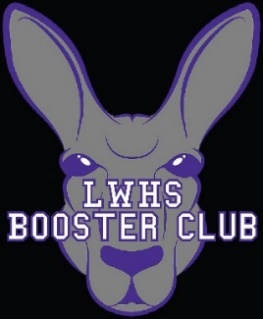 Lake Washington High School Booster Club7:30-8:30pm, December 13, 2021—General Board Meeting MINUTES
In-person Holiday Gathering – Tech City Bowl, KirklandJanis Rabuchin, President, called the meeting to order at 7:39p. Attendees included:Secretary:
Mary motioned to approve the November Minutes. Motion was seconded. Final November Minutes to be sent via email.Treasurer Update (Britt):For your reference and review, attached are the LWHS Executive Booster Club accounting reports as of the 11/30/21 
Monthly Review: 1. Monthly recurring talking points: Accounting Reports:  a. Cash Balances available - $11,971.83 b. Reserved Funds $21,915.06 and c. Matching Fund Log Sheet $14,459.52Receivable Update: Amounts owed from 2020/2021 School year – 5% contribution – see attached A/R as of 12/13/21.  Band and Girls Basketball outstanding- Britt follow-up.Review of non-cashed checks: all checks have been accounted for.2. Executive Meeting – Tax Receipts for PayPal – send out emails for 4th Quarter 2021 by 01/31/22.3. UPDATE ON YEAR END DATA – 990 SubmissionMiyeon Lee review Britt’s submission4. Reminder Budgets! 
Rick likes to get a budget from each Club for Title 9 purposes, including approx. income and approx. idea of what it will be spent on. Due ASAP. W-9s are due in January for anybody you’ve paid over $600. Review your checkbooks. If you have checks over $600, you’ll need to ask the vendor for a W-9. Gifting limit is $500/year.Advertising/Matching Funds (Amy): We had our first “shout-out”. We’re doing a $20 shout-out promotion. We could do some cross-club promotion.Athletic Director (Rick):Winter Sports: Rick had a previous engagement. Winter Sports update coming in January.President’s Report (Janis): Evergreen: Just found out that Evergreen will do a strategic sponsorship at $10,000.Climate Pledge: Reached out looking for Booster volunteers to “work” events in exchange for Booster donations. Adults only. Some non-profits that volunteer consistently get to choose their events.Around the Horn:Boys Basketball: 
Boys Golf: NR
Boys Soccer: NR
X-country/track:
Dance:
Diamond Club: 
Football: NR
Girls Basketball: NR 
Girls Golf: NR
Girls Soccer: NR
Gymnastics: NR 
Music: NR
Swim & Dive: 
Theater: NR
Volleyball: NR
Wrestling: NRAnything you’d like to see from the Umbrella Booster Club as we go into 2022?Janis adjourned the meeting at 8:08p. Next Meeting, Monday, January 10th, 7:30p-8:30p.Booster ClubAttendee NameClub RolePresentBoys Baseball/Girls SoftballCorky TrewinPresidentXBoys BasketballSteve RabuchinRepXBoys’ GolfBryce OlsonPresidentNRBoys’ SoccerKim GoodfriedPresidentXCross Country/TrackAlexis ChristensenCo-PresidentXDanceMichelle SchusterCo-PresidentXFootballAlison ShefferRepNRGirls BasketballMaureen BoctorTreasurerNRGirls GolfMaxine LeeSec/TreasurerNRGirls SoccerPatty StuderPresidentNRGymnasticsJeannine GilmerTreasurerNRMusic BoostersMike NelsonSecretaryNRSwim/DiveKay LarsenPresidentXTheater/DramaShanna BarrPresidentNRVolleyballKelli HaniTreasurerNRWrestlingShawn MartinTreasurerNRExec BoardJanis RabuchinPresidentXExec BoardChristin WalenczakVice PresidentXExec BoardBritt ComaTreasurerXExec BoardAmy ReeveCo-TreasurerXExec BoardRick O’LearyAthletic DirectorNRExec BoardMary PopeSecretaryXCash as of 11/30/21Cash as of 11/30/21$0.00 PayPal account $33,450.60 Umpqua account $33,450.60 Cash Balance as of 11/30/21($5,000.00)Reserved Funds ($1,343.25)Umpqua Scoreboard Reserved Funds* ($324.79)Amazon Smile Scoreboard Reserved Funds*($14,459.52)Distribution Log from 12/13/21 Meeting ($787.50)Distribution Log from 11/08/21 Meeting -remaining($21,915.06)Total Reserved Funds $11,535.54 Cash balance of non-reserved funds 